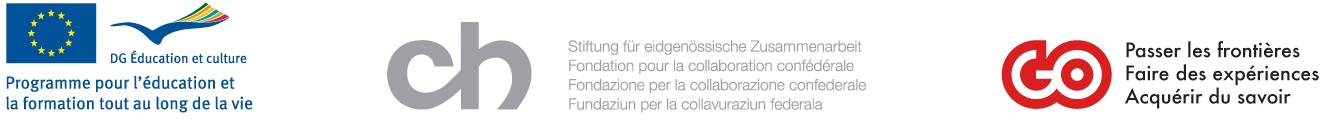 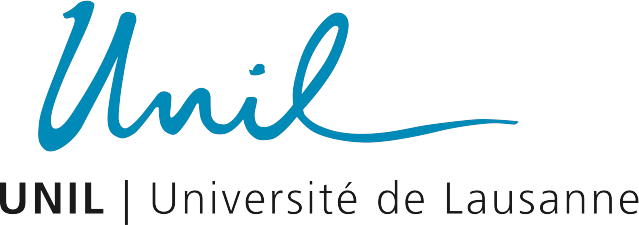 ERASMUS Programme - LEARNING AGREEMENTECTS – EUROPEAN CREDIT TRANSFER SYSTEM ACADEMIC YEAR …………….. - FIELD OF STUDY:………….SENDING INSTITUTIONDETAILS OF THE PROPOSED STUDY PROGRAMME ABROADSIGNATURESIf necessary, continue the list on a separate sheet Fair translation of grades must be ensured and the student has been informed about the methodologySENDING INSTITUTIONUNIVERSITY OF LAUSANNECHANGES TO ORIGINAL PROPOSED STUDY PROGRAMME/LEARNING AGREEMENTSTUDENT(to be filled in only if appropriate)SIGNATURESIf necessary, continue the list on a separate sheetSENDING INSTITUTIONUNIVERSITY OF LAUSANNEReceiving Institution : Country :Receiving Institution : Country :Receiving Institution : Country :Receiving Institution : Country :Receiving Institution : Country :Course unitCourse unit title(as indicated in the information package)CourseCourseNumber of ECTS credits(ECTS or other : specify)codeCourse unit title(as indicated in the information package)levellevelNumber of ECTS credits(ECTS or other : specify)(IF any)Course unit title(as indicated in the information package)Number of ECTS credits(ECTS or other : specify)and page no. ofCourse unit title(as indicated in the information package)BachelorMasterNumber of ECTS credits(ECTS or other : specify)info. packageCourse unit title(as indicated in the information package)Number of ECTS credits(ECTS or other : specify)Receiving Institution : Country :Receiving Institution : Country :Receiving Institution : Country :Receiving Institution : Country :Receiving Institution : Country :Receiving Institution : Country :Receiving Institution : Country :Course unit code(IF any) and page no.ofinfo. packageCourse unit title(as indicated in the information package)Course levelCourse levelDeleted CourseAdded CourseNumber of ECTS credits(ECTS or other : specify)Course unit code(IF any) and page no.ofinfo. packageCourse unit title(as indicated in the information package)BachelorMasterDeleted CourseAdded CourseNumber of ECTS credits(ECTS or other : specify)